Додаток 2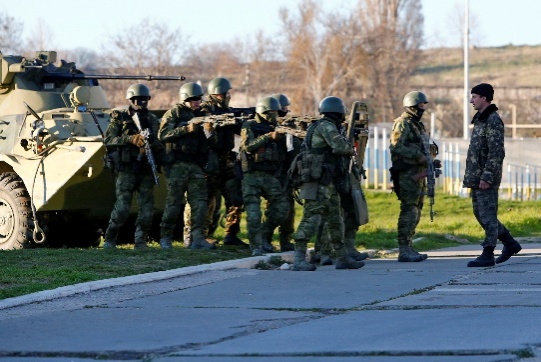 1 групаЗапитання:Опишіть, що ви бачите на світлині.Чи можна ідентифікувати людей на світлині?2 групаЗапитання:Зробіть детальний опис «зелених чоловічків».Чи можливо стверджувати, що зброя, та все інше було придбане приватними особами?3 групаЗапитання:Як ви думаєте, що відчуває український військовий?Як ви думаєте, чи є загроза українському військовому? Якщо так, то яка це загроза?Спробуйте розповісти про протистояння українського військового та «зелених чоловічків».